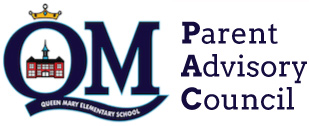 Queen Mary PAC Meeting Minutes (online Zoom Meeting)Date:	Tuesday, April 11th, 2022.Attendees:	Elyssa Derban, Laura Atkins, Yue Ma, Emily Bobko, Janine Kobylka,Queen Mary families joining via Zoom                                   Regrets :                 Kuljit Sajjan, Ze (Walker) QuanMeeting commenced:	7:32 PMAcknowledge the history of our community and neighborhoodApproval of Apr. 2023 Meeting AgendaMoved by: Natalia KravchenkoSeconded by: Sandra NelsonUnanimous approval – Motion carried.Approval of Minutes-Mar. 2023 MeetingMoved by: Sandra NelsonSeconded by: Natalia KravchenkoUnanimous approval – Motion carried.Principal’s Report Class photos and individual photos. Will provide Panaroma Photo if neededApril 17th: author visit supported by PAC. May drill in plan. Release process information will be updated. Parents needed to help practice. Practical Counsellor will join the school. 3 days a week and working with Clare who is working 2 days/ week. In the process of sending letter for new Kindergarten. Class and teachers are taking care of gardens. Furniture replacement is in plan. Planning for: Spring Concert, Welcome to Kindergarten. Q&A:Q: Did not see class photo last year. A: Did not organize for last year and will do this year. Some parents get the link.                            Q: Would like link for the past. A: Can connect to check the link. Treasurer’s ReportIntroduce general (not limited) and gaming account (specific)Financial Statement Summarytotal account balance is actually $8151.29, with the General Account at $6939.53. The expenditures were paid by checks and wrong payment is reimbursed.   Q: How often do we see gaming account drained?A: We would like to drain the gaming account first since it is restricted. You have 3 years to spend money given for each year. As long as spending is healthy, no reason to keep big balance. Direct Drive 2022/2023Goal: $23,000; currently: $14,995 (not updated since last PAC meeting). 65% of total. Deadline: Apr. 28th. Will send another email to class parent. What have already purchased with funds: Ukelele is purchased and using, Wobble stool and light table. Long jump pit is taken out and put as school renovation. Will order level books. Art supplies and other things will be re-estimated. High jump pit might be down since we have an old one.  Motion to approve: $1000 from game balance to pay to Allen (for Jerseys). Moved by: Sandra NelsonSecond by: Janine KobylkaUnanimous approval – Motion carried.Teacher appreciation week: May 8-12Monday May 8: flower power Tuesday May 9: luncheonFriday May 12: snack attackMonday:26 Volunteer needed to collect flowers, and organize. Tuesday: volunteer needed for coordinator and food and beverages; Wednesday: Snack pick up. Q: Snack is for recess eating?A: Just for teacher for fun to show appreciation. Q: Will teacher share the preference?A: Communication will go through class parent and teacher. Q: If flowers are provided only to teachers, will isolate other support staff?A: Everyone should be recognized. Q: How the school staffs are assigned?A: They are assigned to schools. Principal is responsible to send them to different classes. Giving time and flowers is easily to be coordinated. Will discuss the load according to the support staffs’ working days. Motion: Approve up to $300 from general account to purchase flowers. Moved by: Janine KobylkaSecond by: Natalia KravchenkoUnanimous approval – Motion carried.Earth Day-Saturday April 22ndWill be on website soon. Will help with school garden and planters cleaning. E-invite will be sent out soon. Growing Smiles: Order deadline: May 2nd. Pick up: May 16th or 17th.Scholarship Committee update:Will fix the website link and Janine will email the link out. No application yet.Website RenewalNo longer free options. Motion Approve up to $950 from general account to 2-year website renewal. Motion: HeidiSecond: Natalia KravchenkoUnanimous approval – Motion carried.Account balance is discussed regarding whether we will have enough funds to cover. Movie night: Friday June 2nd. 20236 premium tickets are sold and 4 are left.  Tickets are sold very well. For any financial difficulties reason to join event, we will take care of the families. Help are needed for that day. Bike week: May 29-June 2. A week before Movie week. Help is needed. $500 budget. Workshop for Bike maintenance. Volunteers for PAC execSecretary, DPAC rep, Treasurer and members at large. AGM will be in June.         Meeting adjourn at 8:15pm. 